Методика исследованияНормативно-правовая база для расчёта показателейПоводом для проведения независимой оценки качества оказания услуг образовательными организациями (далее - НОК) послужил Указ Президента РФ от 07 мая 2012 г. № 597 "О мероприятиях по реализации государственной социальной политики".Принятый 21 июля 2014 г. федеральный закон № 256-ФЗ "О внесении изменений в отдельные законодательные акты Российской Федерации по вопросам проведения НОК оказания услуг организациями в сфере культуры, социального обслуживания, охраны здоровья и образования" закрепил основы проведения НОК – обязанности ответственных органов, в том числе общественных советов, поставщиков услуг, а также обозначены перечень социальных услуг, регламент выбора исполнителя (оператора), обозначена система построения рейтингов для организаций.Принятый 05 декабря 2017 г. федеральный закон №392-ФЗ "О внесении изменений в отдельные законодательные акты Российской Федерации по вопросам совершенствования проведения независимой оценки качества условий оказания услуг организациями в сфере культуры, охраны здоровья, образования, социального обслуживания и федеральными учреждениями медико-социальной экспертизы" утвердил переход на новые единые критерии, применяемые для организаций, оказывающих социальные услуги.Помимо рассмотренных нормативных правовых актов и их проектов, непосредственно определяющих методологию оценки качества условий оказания услуг в сфере образования, были рассмотрены Критерии для НОК:открытость и доступность информации об организации; комфортность условий предоставления услуг;доступность услуг для инвалидов;доброжелательность, вежливость работников организации; удовлетворенность качеством условий оказания услуг.В проекте приказа Министерства образования и науки РФ "Об утверждении показателей, характеризующих общие критерии оценки качества условий осуществления образовательной деятельности организациями, осуществляющими образовательную деятельность" (подготовлен Минобрнауки России 30 марта 2018 г.) установлены 15 показателей, раскрывающих критерии независимой оценки качества.Принятый приказ Министерства труда и социальной защиты населения от 31 мая 2018 года N 344н «Об утверждении Единого порядка расчета показателей, характеризующих общие критерии оценки качества условий оказания услуг организациями в сфере культуры, охраны здоровья, образования, социального обслуживания и федеральными учреждениями медико-социальной экспертизы» утвердил единые критерии для организаций образования, культуры, охраны здоровья, социального обслуживания и федерального учреждения медико-социальной экспертизы.Была определена значимость критериев, весовые коэффициенты значимости унифицированы для всех оцениваемых социальных услуг.30 октября 2018 года приказом министерства труда и социальной защиты населения № 675н «Об утверждении Методики выявления и обобщения мнения граждан о качестве условий оказания услуг организациями в сфере культуры, охраны здоровья, образования, социального обслуживания и федеральными учреждениями медико-социальной экспертизы» была утверждена единая анкета.Показатели независимой оценки качестваМетоды сбора информацииМетоды исследования соответствуют Методическим рекомендациям по расчету показателей независимой оценки качества образовательной деятельности организаций, осуществляющих образовательную деятельность", утвержденным Минобрнауки России 15.09.2016 N АП-87/02вн.Сбор данных по показателям НОКО осуществляется методами, приведенными в таблице:Таблица. Методы исследованияДля организации и проведения исследования удовлетворенности качеством обслуживания в рамках независимой оценки используется метод анкетирования как наиболее доступный и экономически целесообразный в данных условиях.Совокупность используемых методов при сборе, обобщении и анализе информации позволяет получить полную и достоверную информацию об образовательной деятельности организаций.Сбор информации по одиннадцати показателям анкеты №1 осуществляют сотрудники организации-оператора непосредственно по сайтам образовательных организаций на основе разработанной формы, а также при помощи сотрудников образовательных учреждений и органов управления образованием. Анкеты №2 заполняются гражданами, участниками образовательного процесса, желающими выразить свое мнение о качестве образовательной деятельности образовательной организации, т.е. респондентами. Они собираются оператором посредством анкетирования участников образовательного процесса, проводимого любым способом (очное либо заочное анкетирование, размещение анкеты в открытом доступе в сети интернет, др.). В обозначенной анкете респонденты оценивают деятельность образовательной организации по шестнадцати основным показателям критериев оценки качества образовательной деятельности организации и по 7 показателям дополнительных критериев.Для анкетирования пользователей услуг установлена программа SimpleForms, позволяющая отслеживать ведение проектов, опрашивать респондентов с мобильных устройств (планшетов или телефонов на базе Android).При помощи приложения SimpleForms будет проводиться уличный и телефонный опрос с занесением данных в планшет. Работа интервьюеров, несмотря на использование планшетов и телефонов, проста, интуитивно понятна и не требует предварительного обучения. Для удобства интервьюера есть режим тестового заполнения анкет. В этом режиме результаты заполнения не сохраняются и не высылаются на сервер. Благодаря этому интервьюер может предварительно изучить анкету, а менеджеру (супервайзеру) удобнее проводить инструктаж.При выезде в организацию опрос респондентов осуществляется методом личного интервью. При отсутствии обучающихся в организации в связи с летним периодом личные интервью могут быть заменены телефонными интервью либо рассылкой ссылок на электронную анкету при помощи e-mail, школьных групп в социальных сетях и мессенджерах по контактам, выданным руководством школы. Опрос без визита в образовательную организацию заполнение электронных анкет осуществляется при содействии руководства образовательной организации следующими методами:- сбор групп, обучающихся в компьютерном зале для прохождения анкетирования;- выдача ссылок на электронную анкету обучающимся и их родителям для заполнения электронной анкеты на дому. Подходы к построению рейтинговЗначения показателей, характеризующих общие критерии оценки качества условий оказания услуг организациями социальной сферы рассчитывается в баллах. Максимально возможное значение каждого показателя оценки качества составляет 100 баллов.1. Расчет показателей, характеризующих критерий оценки качества «Открытость и доступность информации об организации социальной сферы»:а) значение показателя оценки качества «Соответствие информации о деятельности организации социальной сферы, размещенной на общедоступных информационных ресурсах, ее содержанию и порядку (форме), установленным законодательными и иными нормативными правовыми актами Российской Федерации: на информационных стендах в помещении организации социальной сферы; на официальном сайте организации социальной сферы в сети «Интернет» (Пинф) определяется по формуле:гдеИстенд - количество информации, размещенной на информационных стендах в помещении организации;Исайт - количество информации, размещенной на официальном сайте организации социальной сферы в сети "Интернет» (далее – официальный сайт организации);Инорм - количество информации, размещение которой на общедоступных информационных ресурсах установлено законодательными и иными нормативными правовыми актами Российской Федерации;б) значение показателя оценки качества «Наличие на официальном сайте организации социальной сферы информации о дистанционных способах обратной связи и взаимодействия с получателями услуг и их функционирование: абонентский номер телефона; адрес электронной почты; электронные сервисы (подачи электронного обращения (жалобы, предложения), получения консультации по оказываемым услугам и иные); раздела официального сайта «Часто задаваемые вопросы»; технической возможности выражения получателем услуг мнения о качестве условий оказания услуг организацией социальной сферы (наличие анкеты для опроса граждан или гиперссылки на нее)» (Пдист) определяется по формуле:Пдист = Тдист × Сдист,				(1.2)где:Тдист – количество баллов за каждый дистанционный способ взаимодействия с получателями услуг (по 30 баллов за каждый способ);Сдист – количество функционирующих дистанционных способов взаимодействия с получателями услуг, информация о которых размещена на официальном сайте организации социальной сферы.При наличии и функционировании более трех дистанционных способов взаимодействия с получателями услуг показатель оценки качества (Пдист) принимает значение 100 баллов;в) значение показателя оценки качества «Доля получателей услуг, удовлетворенных открытостью, полнотой и доступностью информации о деятельности организации социальной сферы, размещенной на информационных стендах в помещении организации социальной сферы, на официальном сайте организации социальной сферы» (Поткруд), определяется по формуле:гдеУстенд - число получателей услуг, удовлетворенных открытостью, полнотой и доступностью информации, размещенной на информационных стендах в помещении организации социальной сферы;Усайт - число получателей услуг, удовлетворенных открытостью, полнотой и доступностью информации, размещенной на официальном сайте организации;Чобщ - общее число опрошенных получателей услуг.2. Расчет показателей, характеризующих критерий оценки качества «Комфортность условий предоставления услуг, в том числе время ожидания предоставления услуг»:а) значение показателя оценки качества «Обеспечение в организации социальной сферы комфортных условий предоставления услуг: наличие комфортной зоны отдыха (ожидания), оборудованной соответствующей мебелью; наличие и понятность навигации в помещении организации социальной сферы; наличие и доступность питьевой воды в помещении организации; наличие и доступность санитарно-гигиенических помещений в организации; удовлетворительное санитарное состояние помещений организации социальной сферы; транспортная доступность организации социальной сферы (наличие общественного транспорта, парковки); доступность записи на получение услуги (по телефону, на официальном сайте организации социальной сферы, посредством Единого портала государственных и муниципальных услуг, при личном посещении в регистратуре или у специалиста организации социальной сферы и др.); иные условия) (Пкомф.усл) определяется по формуле:Пкомф.усл = Ткомф×Скомф,					(2.1)где:Ткомф– количество баллов за каждое комфортное условие предоставления услуг (по 20 баллов за каждое комфортное условие);Скомф – количество комфортных условий предоставления услуг.При наличии пяти и более комфортных условий предоставления услуг показатель оценки качества (Пкомф.усл) принимает значение 100 баллов;б) значение показателя оценки качества «Время ожидания предоставления услуги (среднее время ожидания и своевременность предоставления услуги в соответствии с записью на прием к специалисту организации социальной сферы (консультацию), датой госпитализации (диагностического исследования), графиком прихода социального работника на дом и прочее)» (Пожид) определяется:в случае применения двух условий оценки качества (среднее время ожидания предоставления услуги и доля получателей услуг, которым услуга предоставлена своевременно) рассчитывается по формуле:гдеСожид – среднее время ожидания предоставления услуги, выраженное в баллах: превышает установленный срок ожидания, – 0 баллов; равен установленному сроку ожидания – 10 баллов; меньше установленного срока ожидания на 1 день (на 1 час) – 20 баллов; меньше на 2 дня (на 2 часа) – 40 баллов; меньше на 3 дня (на 3 часа) – 60 баллов; меньше установленного срока ожидания не менее, чем на ½ срока – 100 баллов);Усвоевр - число получателей услуг, которым услуга предоставлена своевременно;Чобщ - общее число опрошенных получателей услуг;в случае применения только одного условия оценки качества, в расчете учитывается один из них:илив) значение показателя оценки качества «Доля получателей услуг удовлетворенных комфортностью предоставления услуг организацией социальной сферы» (Пкомфуд) определяется по формуле:гдеУкомф - число получателей услуг, удовлетворенных комфортностью предоставления услуг организацией социальной сферы;Чобщ - общее число опрошенных получателей услуг.3. Расчет показателей, характеризующих критерий оценки качества «Доступность услуг для инвалидов»:а) значение показателя оценки качества «Оборудование помещений организации социальной сферы и прилегающей к ней территории с учетом доступности для инвалидов: наличие оборудованных входных групп пандусами (подъемными платформами); выделенных стоянок для автотранспортных средств инвалидов; адаптированных лифтов, поручней, расширенных дверных проемов; сменных кресел-колясок; специально оборудованных санитарно-гигиенических помещений» (Поргдост) определяется по формуле:Поргдост = Торгдост × Соргдост ,			(3.1)где:Торгдост – количество баллов за каждое условие доступности организации для инвалидов (по 20 баллов за каждое условие);Соргдост – количество условий доступности организации для инвалидов.При наличии пяти и более условий доступности услуг для инвалидов показатель оценки качества (Поргдост) принимает значение 100 баллов;б) значение показателя оценки качества «Обеспечение в организации социальной сферы условий доступности, позволяющих инвалидам получать услуги наравне с другими: дублирование для инвалидов по слуху и зрению звуковой и зрительной информации; дублирование надписей, знаков и иной текстовой и графической информации знаками, выполненными рельефно-точечным шрифтом Брайля; возможность предоставления инвалидам по слуху (слуху и зрению) услуг сурдопереводчика (тифлосурдопереводчика); наличие альтернативной версии официального сайта организации социальной сферы для инвалидов по зрению; помощь, оказываемая работниками организации социальной сферы, прошедшими необходимое обучение (инструктирование) по сопровождению инвалидов в помещениях организации социальной сферы и на прилегающей территории; наличие возможности предоставления услуги в дистанционном режиме или на дому» (Пуслугдост) определяется по формуле:Пуслугдост = Туслугдост × Суслугдост,				(3.2)где:Туслугдост – количество баллов за каждое условие доступности, позволяющее инвалидам получать услуги наравне с другими (по 20 баллов за каждое условие);Суслугдост – количество условий доступности, позволяющих инвалидам получать услуги наравне с другими.При наличии пяти и более условий доступности, позволяющих инвалидам получать услуги наравне с другими, показатель оценки качества (Пуслугдост) принимает значение 100 баллов;в) значение показателя оценки качества «Доля получателей услуг, удовлетворенных доступностью услуг для инвалидов» (Пдостуд) определяется по формуле:гдеУдост - число получателей услуг-инвалидов, удовлетворенных доступностью услуг для инвалидов;Чинв - число опрошенных получателей услуг-инвалидов.4. Расчет показателей, характеризующих критерий оценки качества «Доброжелательность, вежливость работников организации социальной сферы»:а) значение показателя оценки качества «Доля получателей услуг, удовлетворенных доброжелательностью, вежливостью работников организации социальной сферы, обеспечивающих первичный контакт и информирование получателя услуги при непосредственном обращении в организацию социальной сферы» (Пперв.конт уд) определяется по формуле:гдеУперв.конт - число получателей услуг, удовлетворенных доброжелательностью, вежливостью работников организации, обеспечивающих первичный контакт и информирование получателя услуги;Чобщ - общее число опрошенных получателей услуг;б) значение показателя оценки качества «Доля получателей услуг, удовлетворенных доброжелательностью, вежливостью работников организации социальной сферы, обеспечивающих непосредственное оказание услуги при обращении в организацию социальной сферы» (Показ.услугуд) определяется по формуле:гдеУоказ.услуг - число получателей услуг, удовлетворенных доброжелательностью, вежливостью работников организации, обеспечивающих непосредственное оказание услуги;Чобщ - общее число опрошенных получателей услуг;в) значение показателя оценки качества «Доля получателей услуг, удовлетворенных доброжелательностью, вежливостью работников организации социальной сферы при использовании дистанционных форм взаимодействия» (Пвежл.дистуд) определяется по формуле:гдеУвежл.дист - число получателей услуг, удовлетворенных доброжелательностью, вежливостью работников организации при использовании дистанционных форм взаимодействия;Чобщ - общее число опрошенных получателей услуг.5. Расчет показателей, характеризующих критерий оценки качества «Удовлетворенность условиями оказания услуг»:а) значение показателя оценки качества «Доля получателей услуг, которые готовы рекомендовать организацию социальной сферы родственникам и знакомым (могли бы ее рекомендовать, если бы была возможность выбора организации социальной сферы)» (Преком) определяется по формуле:гдеУреком - число получателей услуг, которые готовы рекомендовать организацию родственникам и знакомым (могли бы ее рекомендовать, если бы была возможность выбора организации);Чобщ - общее число опрошенных получателей услуг;б) значение показателя оценки качества «Доля получателей услуг, удовлетворенных организационными условиями предоставления услуг» (Порг.услуд) определяется по формуле:гдеУорг.усл - число получателей услуг, удовлетворенных организационными условиями предоставления услуг;Чобщ - общее число опрошенных получателей услуг;в) значение показателя оценки качества «Доля получателей услуг, удовлетворенных в целом условиями оказания услуг в организации социальной сферы» (Пуд) определяется по формуле:гдеУуд - число получателей услуг, удовлетворенных в целом условиями оказания услуг в организации социальной сферы;Чобщ - общее число опрошенных получателей услуг.6. Показатели оценки качества условий оказания услуг организациями социальной сферы, рассчитываются:по организации социальной сферы, в отношении которой проведена независимая оценка качества;по муниципальному образованию в целом, а также по отраслям социальной сферы – по совокупности муниципальных организаций в сферах культуры, охраны здоровья, образования и социального обслуживания, и иных организаций, расположенных на территориях соответствующих муниципальных образований и оказывающих услуги в указанных сферах за счет бюджетных ассигнований бюджетов муниципальных образований, в отношении которых проведена независимая оценка качества;по субъекту Российской Федерации в целом, а также по отраслям социальной сферы – по совокупности организаций в сферах культуры, охраны здоровья, образования и социального обслуживания, расположенных на территории субъекта Российской Федерации, учредителями которых являются субъект Российской Федерации и муниципальные образования субъекта Российской Федерации, и иных организаций, оказывающих услуги в указанных сферах за счет соответствующих бюджетов бюджетной системы Российской Федерации4, в отношении которых проведена независимая оценка качества:а) показатель оценки качества по организации социальной сферы, в отношении которой проведена независимая оценка качества рассчитывается по формуле:Sn =∑Kmn/5, 						(6)где:Sn – показатель оценки качества n-ой организации;Кmn – средневзвешенная сумма показателей, характеризующих m-ый критерий оценки качества в n–ой организации, рассчитываемая по формулам:К1n=(0,3×Пnинф + 0,3×Пnдист + 0,4× Пn-откруд)К2n=(0,3×Пnкомф.усл + 0,4×Пnожид + 0,3×Пn-комфуд)К3n=(0,3×Пn-оргдост + 0,4×Пn-услугдост + 0,3× Пn-достуд)К4n=(0,4×Пn-перв.конт уд + 0,4×Пn-оказ.услугуд + 0,2×Пn-вежл.дистуд)К5n=(0,3×Пnреком + 0,2×Пn-орг.услуд + 0,5×Пnуд),Пnинф ... Пnуд – показатели оценки качества, характеризующие общие критерии оценки качества в n-ой организации, рассчитанные по формулам, приведенным в пунктах 1 - 5.Максимальное значение показателя оценки качества по организации социальной сферы составляет 100 баллов;Выборка исследованияОбъем обследуемых единиц - из расчета не менее 40% но неболее 600 от количества обучающихся. Рейтинг организаций (общий балл)Качество условий осуществление образовательной деятельности в образовательных организациях Новокубанского района находится на высоком уровне, что показывает приведённая ниже диаграмма. В 32% условия были оценены как отличные, в 68% случаев – как хорошие. Общий средний балл составил 79. При этом среди критериев наиболее высокое значение принимает критерии вежливости и доброжелательности (90 баллов), удовлетворённости условиями осуществления образовательной деятельности (89 баллов), критерий открытости и доступности информации (88 баллов). Далее следует критерий комфортности условий (83 балла).  Наиболее низкое значение принмиает критерий доступности для инвалидов (44 балла).Лучшими оказались организации, получившие более 80 баллов:МДОАУ №1 "Звездочка"МДОБУ №13 "Весна"МДОАУ №3 "Колокольчик"МДОАУ №10 «Казачок»МДОБУ №43 "Аленушка"МДОБУ №29 "Малышок"МДОБУ №2 "Светлячок"МДОБУ №6 "Дружные Ребята"МДОБУ № 14 "Улыбка"МДОАУ №22 "Ласточка"МДОБУ №26 "Василек"Анализ критериев качества условий образовательной деятельности в образовательных организацияхОткрытость и доступность информации об образовательной организацииВ среднем, обследованные организации получили оценку по данному критерию на уровне 88 баллов из 100 возможных. При этом отличные оценки (от 80 до 100 баллов) получили 92% организаций, хорошие – 8%.По показателю «Открытость и доступность информации ..» оценка составила от 77 до 98 баллов. Анализ показателей выявил, что наиболе высокое значение принимает показатель «Доля получателей услуг, удовлетворенных открытостью, полнотой и доступностью информации о деятельности организации социальной сферы, размещенной на информационных стендах в помещении организации, на официальном сайте организации» (92 балла), а также -«Соответствие информации о деятельности организации социальной сферы, размещенной на общедоступных информационных ресурсах, перечню информации и требованиям к ней, установленным нормативными правовыми актами» (91 балл). Наиболее низкое зачение инимает показатель  «Наличие и функционирование на официальном сайте организации дистанционных способов обратной связи и взаимодействия с получателями услуг» (78 балов). При этом оценку 90 баллов получили следующие организации:МДОБУ №25 "Колокольчик"МДОБУ №5 "Вишенка"МДОБУ №16 "Солнышко"МДОБУ №2 "Светлячок"МДОБУ №43 "Аленушка"МДОАУ №10 "Казачок"МДОАУ №3 "Колокольчик"МДОАУ №1 "Звездочка"МДОБУ №13 "Весна"МДОБУ №29 "Малышок"МДОБУ № 14 "Улыбка"МДОБУ №6 "Дружные Ребята"МДОБУ №36 "Ивушка"МДОАУ №22 "Ласточка"МДОБУ №12 "Сказка"МДОБУ №32 "Малыш"Комфортность условий осуществления образовательной деятельностиВ среднем, обследованные организации получили оценку по данному критерию на уровне 83 балла из 100 возможных. При этом отличные оценки (от 80 до 100 баллов) получили 88% организаций, хорошие (от 60 до 79 балов) – 10% организаций, удовлетворительную – 2%.По показателю «Комфортность условий предоставления услуг» оценка составила от 59 до 93 баллов. Анализ показателей выявил, что боле высокое значение принимает  объективный показатель «Обеспечение в организации комфортных условий для предоставления услуг» (86 баллов), чем субъективный «Доля получателей услуг удовлетворенных комфортностью предоставления услуг (в % от общего числа опрошенных получателей услуг)» (80 баллов).При этом оценку свыше 90 баллов получили 13 организаций:МДОБУ №29 "Малышок"МДОБУ № 14 "Улыбка"МДОБУ №28 "Родничок"МДОБУ №18 "Колосок"МДОАУ №11 "Тополек"МДОБУ №17 "Родничок"МДОБУ №13 "Весна"МДОБУ №12 "Сказка"МДОАУ № 10 "Казачок"МДОБУ №6 "Дружные Ребята"МДОАУ №22 "Ласточка"МДОБУ №19 "Солнышко"МДОБУ № 8 "Огонек"Доступность для инвалидовПо данному критерию отмечается наибольший разброс оценок. В среднем, обследованные организации получили оценку по данному критерию на уровне 44 баллов из 100 возможных. При этом отличные оценки (от 80 до 100 баллов) получили 3% организаций, хорошие (от 60 до 79 балов) – 12% организаций, удовлетворительные – 41% и плохие – 44%.По показателю «Доступность услуг для инвалидов» оценка составила от 22 до 100 баллов. Анализ показателей выявил, что наиболе высокое значение принимает субъективный показатель, полученный на основе опроса обучающихся и их родителей «Доля получателей услуг, удовлетворенных доступностью услуг для инвалидов (в % от общего числа опрошенных получателей услуг – инвалидов)» (83 балла). Значение показателей «Оборудование территории, прилегающей к организации и ее помещений с учетом доступности для инвалидов» и «Обеспечение в организации условий доступности, позволяющих инвалидам получать услуги наравне с другими» составило 23 и 31 балл соответственно.Лидерами являются 5 организаций, которые получили отличные и хорошие оценки (свыше 60 баллов)МДОАУ №1 "Звездочка"МДОБУ №13 "Весна"МДОАУ №3 "Колокольчик"МДОБУ №2 "Светлячок"МДОБУ №16 "Солнышко"Доброжелательность, вежливость работников организации В среднем, обследованные организации получили оценку по данному критерию на уровне 90 баллов из 100 возможных. При этом отличные оценки (от 80 до 100 баллов) получили 100% организаций.По показателю «Доброжелательность, вежливость работников организации» оценка составила от 85 до 97 баллов. Анализ показателей выявил, что наиболе высокое значение принимает  показатель Значение показателей «Доля получателей услуг, удовлетворенных доброжелательностью, вежливостью работников организации, обеспечивающих первичный контакт и информирование получателя услуги при непосредственном обращении в организацию»  и «Доля получателей услуг, удовлетворенных доброжелательностью, вежливостью работников организации, обеспечивающих непосредственное оказание услуги при обращении в организацию» составило 90 и 91 балл соответственно. «Доля получателей услуг, удовлетворенных доброжелательностью, вежливостью работников организации при использовании дистанционных форм взаимодействия» (88 баллов). При этом оценку 90 баллов и выше получилисследующие организации:МДОБУ №4 "Ромашка"МДОБУ №26 "Василек"МДОБУ №29 "Малышок"МДОБУ №5 "Вишенка"МДОБУ №6 "Дружные Ребята"МДОБУ №7 "Ласточка"МДОБУ №9 "Теремок"МДОБУ №19 "Солнышко"МДОБУ №28 "Родничок"МДОАУ №30 "Буратино"МДОАУ №3 "Колокольчик"МДОБУ № 8 "Огонек"МДОАУ №11 "Тополек"МДОБУ № 14 "Улыбка"МДОАУ №22 "Ласточка"МДОАУ №1 "Звездочка"МДОБУ №18 "Колосок"МДОБУ №36 "Ивушка"МДОБУ №43 "Аленушка"Удовлетворённость условиями осуществления образовательной деятельностиВ среднем, обследованные организации получили оценку по данному критерию на уровне 89 баллов из 100 возможных. При этом отличные оценки (от 80 до 100 баллов) получили 100% организаций.Оценка по организациям составила от 83 до 96 баллов. Анализ показателей выявил, что наиболее высокое значение принимают показатели «Доля получателей услуг, удовлетворенных в целом условиями оказания услуг в организации» и «Доля получателей услуг, удовлетворенных организационными условиями предоставления услуг» (90 баллов). Значение показателя «Доля получателей услуг, которые готовы рекомендовать организацию родственникам и знакомым» составило 88 баллов.При этом оценку свыше 90 баллов получили следующие организации:МДОБУ №26 "Василек"МДОБУ №9 "Теремок"МДОАУ №10 «Казачок»МДОАУ №11 "Тополек"МДОБУ №35 "Солнышко"МДОБУ №5 "Вишенка"МДОБУ №4 "Ромашка"МДОБУ № 14 "Улыбка"МДОБУ №28 "Родничок"МДОБУ №29 "Малышок"МДОАУ №30 "Буратино"МДОБУ №36 "Ивушка"МДОБУ №43 "Аленушка"МДОАУ №3 "Колокольчик"МДОБУ №7 "Ласточка"МДОБУ № 8 "Огонек"МДОБУ №13 "Весна"МДОБУ №15  "Дружба"МДОБУ №18 "Колосок"Выводы и рекомендацииОбщие выводы по организациямКачество условий осуществление образовательной деятельности в образовательных организациях Новокубанского района находится на высоком уровне, что показывает приведённая ниже диаграмма. В 32% условия были оценены как отличные, в 68% случаев – как хорошие. Общий средний балл составил 79. При этом среди критериев наиболее высокое значение принимает критерии вежливости и доброжелательности (90 баллов), удовлетворённости условиями осуществления образовательной деятельности (89 баллов), критерий открытости и доступности информации (88 баллов). Далее следует критерий комфортности условий (83 балла).  Наиболее низкое значение принмиает критерий доступности для инвалидов (44 балла).Лучшими оказались организации, получившие более 80 баллов:МДОАУ №1 "Звездочка"МДОБУ №13 "Весна"МДОАУ №3 "Колокольчик"МДОАУ №10 «Казачок»МДОБУ №43 "Аленушка"МДОБУ №29 "Малышок"МДОБУ №2 "Светлячок"МДОБУ №6 "Дружные Ребята"МДОБУ № 14 "Улыбка"МДОАУ №22 "Ласточка"МДОБУ №26 "Василек"Основные недостатки по организациям:Основные недостатки связаны главным образом с образовательных организаций для инвалидов. Наиболее типичные недостатки следующие:- отсутствует оборудование входных групп пандусами/подъемными платформами; - не оборудованы выделенные стоянки для автотранспортных средств инвалидов; - отмечается недостаток адаптированных лифтов, поручней, расширенных дверных проемов; -  отсутствуют сменные кресла-коляски; - не оборудованы для инвалидов саннитарно-гигиеничские помещения;-  отсутствует дублирование для инвалидов по слуху и зрению звуковой и зрительной информации; - отсутствует дублирование надписей, знаков и иной текстовой и графической информации знаками, выполненными рельефно-точечным шрифтом Брайля; - отсутствует возможность предоставления инвалидам по слуху (слуху и зрению) услуг сурдопереводчика (тифлосурдопереводчика); - отсутствуют работники, прошедшие необходимое обучение для сопровождения инвалидов;Также отмечаются недостатки в части информационной открытости организаций – недостаточно способов дистанционного взаимодействия с  семьями обучающихся. Общие рекомендации по организациямОбеспечить в организациях оборудование территории, прилегающей к организации, и ее помещений с учетом доступности для инвалидов:- оборудование входных групп пандусами/подъемными платформами; - наличие выделенных стоянок для автотранспортных средств инвалидов; - наличие адаптированных лифтов, поручней, расширенных дверных проемов; - наличие сменных кресел-колясок; - наличие специально оборудованных санитарно-гигиенических помещений в организации Обеспечить в каждой организации организации условий доступности, позволяющих инвалидам получать услуги наравне с другими:- дублирование для инвалидов по слуху и зрению звуковой и зрительной информации; - дублирование надписей, знаков и иной текстовой и графической информации знаками, выполненными рельефно-точечным шрифтом Брайля; - возможность предоставления инвалидам по слуху (слуху и зрению) услуг сурдопереводчика (тифлосурдопереводчика); - помощь, оказываемая работниками организации, прошедшими необходимое обучение (инструктирование) (возможность сопровождения работниками организации);Разместить различные способы взаимодействия с семьями обучающихся -  формы для вопросов и ответов, жалоб, раздел «Часто задаваемые вопросы», анкету для участников образовательного процесса, форум, ссылки на странички в социальных сетях и т.д. Инструментарий исследованияАнкета обучающихся и родителей обучающихсяАнкета для опроса получателей услуг о качестве условий оказания услуг организациями социальной сферыУважаемый участник опроса!Опрос проводится в целях выявления мнения граждан о качестве условий оказания услуг организациями социальной сферы (школы, театры, музеи, культурно-досуговые центры, больницы, поликлиники, организации социального обслуживания, детские сады, бюро медико-социальной экспертизы и прочие организации). 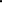 Пожалуйста, ответьте на вопросы анкеты. Ваше мнение позволит улучшить работу организаций социальной сферы и повысить качество оказания услуг населению.Опрос проводится анонимно. Ваши фамилия, имя, отчество, контактные телефоны указывать необязательно.Конфиденциальность высказанного Вами мнения о качестве условий оказания услуг организациями социальной сферы гарантируется.При посещении организации обращались ли Вы к информации о ее деятельности, размещенной на информационных стендах в помещениях организации?1. да2. нет (переход к вопросу З)Удовлетворены ли Вы открытостью, полнотой и доступностью информации о деятельности организации, размещенной на информационных стендах в помещении организации?1. да2. нет Пользовались ли Вы официальным сайтом организации, чтобы получить информацию о ее деятельности? 1. да2. нет (переход к вопросу 5)Удовлетворены ли Вы открытостью, полнотой и доступностью информации о деятельности организации, размещенной на ее официальном сайте в информационно-телекоммуникационной сети «Интернет»?1. да2. нет Своевременно ли Вам была предоставлена услуга в организации, в которую Вы обратились (в соответствии со временем записи на прием к специалисту (консультацию), с датой госпитализации (диагностического исследования), со сроками, установленными индивидуальной программой предоставления социальных услуг, и прочее)?1. Да (услуга предоставлена своевременно или ранее установленного срока)2. Нет (услуга предоставлена с опозданием)Удовлетворены ли Вы комфортностью условий предоставления услуг в организации (наличие комфортной зоны отдыха (ожидания); наличие и понятность навигации в помещении организации; наличие и доступность питьевой воды в помещении организации; наличие и доступность санитарно-гигиенических помещений в организации; удовлетворительное санитарное состояние помещений организации; транспортная доступность организации (наличие общественного транспорта, парковки); доступность записи на получение услуги (по телефону, на официальном сайте организации, посредством Единого портала государственных и муниципальных услуг, при личном посещении в регистратуре или у специалиста организации) и прочие условия)? да нетИмеете ли Вы (или лицо, представителем которого Вы являетесь) установленную группу инвалидности?1. да 2. нет (переход к вопросу 9)Удовлетворены ли Вы доступностью предоставления услуг для инвалидов в организации?1. да2. нет Удовлетворены ли Вы доброжелательностью и вежливостью работников организации, обеспечивающих первичный контакт с посетителями и информирование об услугах при непосредственном обращении в организацию (работники регистратуры, справочной, приемного отделения, кассы, приемной комиссии и прочие работники)?1. да2. нет Удовлетворены ли Вы доброжелательностью и вежливостью работников организации, обеспечивающих непосредственное оказание услуги при обращении в организацию (преподаватели, учителя, воспитатели и прочие работники)?1. да2. нет Пользовались ли Вы какими-либо дистанционными способами взаимодействия с организацией (телефон, электронная почта, электронный сервис (форма для подачи электронного обращения (жалобы, предложения), получение консультации по оказываемым услугам), раздел «Часто задаваемые вопросы», анкета для опроса граждан на сайте и прочие.)?1. да2. нет (переход к вопросу 13)Удовлетворены ли Вы доброжелательностью и вежливостью работников организации, с которыми взаимодействовали в дистанционной форме (по телефону, по электронной почте, с помощью электронных сервисов (для подачи электронного обращения (жалобы, предложения), получения консультации по оказываемым услугам) и в прочих дистанционных формах)?1. да2. нет Готовы ли Вы рекомендовать данную организацию родственникам и знакомым (или могли бы Вы ее рекомендовать, если бы была возможность выбора организации)?1. да2. нет Удовлетворены организационными условиями предоставления услуг (графиком работы организации (подразделения, отдельных специалистов и прочее); навигацией внутри организации (наличие информационных табличек, указателей, сигнальных табло, инфоматов и прочее)1. да2. нет Удовлетворены ли Вы в целом условиями оказания услуг в организации?1. да2. нет Ваши предложения по улучшению условий оказания услуг в данной организации:Сообщите, пожалуйста, некоторые сведения о себе:Ваш полМужскойЖенскийВаш возраст (укажите сколько Вам полных лет)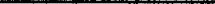 Благодарим Вас за участие в опросе!Заполняется организатором опроса или анкетером.Название населенного пункта, в котором проведен опрос (напишите)Полное название организации социальной сферы, в которой проведен опрос получателей услуг (напишите)Бланк обследования образовательной организацииКритерий "Открытость и доступность информации об организации":1.1.  Соответствие информации о деятельности образовательной организации, размещенной на общедоступных информационных ресурсах, перечню информации и требованиям к ней, установленным нормативными правовыми актами.1.2. Обеспечение на официальном сайте образовательной организации наличия и функционирования дистанционных способов обратной связи и взаимодействия с получателями услуг. II. Критерий "Комфортность условий предоставления услуг":2.1. Обеспечение в организации комфортных условий для предоставления услугIII. Критерий "Доступность услуг для инвалидов":3.1. Оборудование территории, прилегающей к образовательной организации, и ее помещений с учетом доступности инвалидов.3.2. Обеспечение в образовательной организации условий доступности, позволяющих инвалидам получать образовательные услуги наравне с другими, включая:№ПоказателиЗначи-мость пока-зателяПараметры, подлежащие оценкеИндикаторы параметров 
оценкиЗначение параметров в баллахМакси-мальное значениев баллах1Критерий «Открытость и доступность информации об организации социальной сферы»Критерий «Открытость и доступность информации об организации социальной сферы»Критерий «Открытость и доступность информации об организации социальной сферы»Критерий «Открытость и доступность информации об организации социальной сферы»Критерий «Открытость и доступность информации об организации социальной сферы»Критерий «Открытость и доступность информации об организации социальной сферы»1.1.Соответствие информации о деятельности организации социальной сферы, размещенной на общедоступных информационных ресурсах, перечню информации и требованиям к ней, установленным нормативными правовыми актами:- на информационных стендах в помещении организации;- на официальных сайтах организации в информационно-телекоммуникационной сети "Интернет».30%1.1.1. Соответствие информации о деятельности организации социальной сферы, размещенной на информационных стендах в помещении организации перечню информации и требованиям к ней, установленным нормативными правовыми актами- отсутствует информация о деятельности организации0 баллов 100 баллов1.1.Соответствие информации о деятельности организации социальной сферы, размещенной на общедоступных информационных ресурсах, перечню информации и требованиям к ней, установленным нормативными правовыми актами:- на информационных стендах в помещении организации;- на официальных сайтах организации в информационно-телекоммуникационной сети "Интернет».30%1.1.1. Соответствие информации о деятельности организации социальной сферы, размещенной на информационных стендах в помещении организации перечню информации и требованиям к ней, установленным нормативными правовыми актами- информация соответствует требованиям к ней (доля количества размещенных материалов в % от количества материалов, размещение которых является необходимым в соответствии с установленными требованиями, переведенных в баллы) 1-100 баллов100 баллов1.1.Соответствие информации о деятельности организации социальной сферы, размещенной на общедоступных информационных ресурсах, перечню информации и требованиям к ней, установленным нормативными правовыми актами:- на информационных стендах в помещении организации;- на официальных сайтах организации в информационно-телекоммуникационной сети "Интернет».30%1.1.2. Соответствие информации о деятельности организации социальной сферы, размещенной на официальных сайтах организации в сети "Интернет» перечню информации и требованиям к ней, установленным нормативными правовыми актами- отсутствует информация о деятельности организации0 баллов 100 баллов1.1.Соответствие информации о деятельности организации социальной сферы, размещенной на общедоступных информационных ресурсах, перечню информации и требованиям к ней, установленным нормативными правовыми актами:- на информационных стендах в помещении организации;- на официальных сайтах организации в информационно-телекоммуникационной сети "Интернет».30%1.1.2. Соответствие информации о деятельности организации социальной сферы, размещенной на официальных сайтах организации в сети "Интернет» перечню информации и требованиям к ней, установленным нормативными правовыми актами- информация соответствует требованиям к ней (доля размещенных материалов в % от количества материалов, размещение которых является необходимым в соответствии с установленными требованиями, переведенных в баллы)1-100 баллов100 баллов1.2.Наличие и функционирование на официальном сайте организации дистанционных способов обратной связи и взаимодействия с получателями услуг:- телефона;- электронной почты;- технической возможности выражения мнения получателем услуг о качестве условий оказания услуг (наличие анкеты или гиперссылки на нее);- электронных сервисов (форма для подачи электронного обращения/ жалобы/ предложения, получение консультации по оказываемым услугам и пр.).30%1.2.1. Наличие и функционирование на официальном сайте организации дистанционных способов взаимодействия с получателями услуг:- телефона;- электронной почты;- технической возможности выражения мнения получателем услуг о качестве условий оказания услуг (наличие анкеты или гиперссылки на нее);- электронного сервиса: форма для подачи электронного обращения/жалобы/ предложения;- электронного сервиса: получение консультации по оказываемым услугам;- иного электронного сервиса- отсутствуют или не функционируют дистанционные способы взаимодействия0 баллов100 баллов1.2.Наличие и функционирование на официальном сайте организации дистанционных способов обратной связи и взаимодействия с получателями услуг:- телефона;- электронной почты;- технической возможности выражения мнения получателем услуг о качестве условий оказания услуг (наличие анкеты или гиперссылки на нее);- электронных сервисов (форма для подачи электронного обращения/ жалобы/ предложения, получение консультации по оказываемым услугам и пр.).30%1.2.1. Наличие и функционирование на официальном сайте организации дистанционных способов взаимодействия с получателями услуг:- телефона;- электронной почты;- технической возможности выражения мнения получателем услуг о качестве условий оказания услуг (наличие анкеты или гиперссылки на нее);- электронного сервиса: форма для подачи электронного обращения/жалобы/ предложения;- электронного сервиса: получение консультации по оказываемым услугам;- иного электронного сервиса- наличие и функционирование дистанционных способов взаимодействия (от одного до трех способов включительно)по 30 баллов за каждый способ100 баллов1.2.Наличие и функционирование на официальном сайте организации дистанционных способов обратной связи и взаимодействия с получателями услуг:- телефона;- электронной почты;- технической возможности выражения мнения получателем услуг о качестве условий оказания услуг (наличие анкеты или гиперссылки на нее);- электронных сервисов (форма для подачи электронного обращения/ жалобы/ предложения, получение консультации по оказываемым услугам и пр.).30%1.2.1. Наличие и функционирование на официальном сайте организации дистанционных способов взаимодействия с получателями услуг:- телефона;- электронной почты;- технической возможности выражения мнения получателем услуг о качестве условий оказания услуг (наличие анкеты или гиперссылки на нее);- электронного сервиса: форма для подачи электронного обращения/жалобы/ предложения;- электронного сервиса: получение консультации по оказываемым услугам;- иного электронного сервиса- в наличии и функционируют более трех дистанционных способов взаимодействия100 баллов100 баллов1.3.Доля получателей услуг, удовлетворенных открытостью, полнотой и доступностью информации о деятельности организации социальной сферы, размещенной на информационных стендах в помещении организации, на официальном сайте организации в информационно-телекоммуникационной сети "Интернет" (в % от общего числа опрошенных получателей услуг) .40%1.3.1.Удовлетворенность качеством, полнотой и доступностью информации о деятельности организации, размещенной на информационных стендах в помещении организациидоля получателей услуг, удовлетворенных качеством, полнотой и доступностью информации о деятельности организации, размещенной на информационных стендах в помещении организации (в % от общего числа опрошенных получателей услуг, переведенных в баллы)0-100 баллов100 баллов1.3.Доля получателей услуг, удовлетворенных открытостью, полнотой и доступностью информации о деятельности организации социальной сферы, размещенной на информационных стендах в помещении организации, на официальном сайте организации в информационно-телекоммуникационной сети "Интернет" (в % от общего числа опрошенных получателей услуг) .40%1.3.2. Удовлетворенность качеством, полнотой и доступностью информации о деятельности организации, на официальном сайте организации в информационно-телекоммуникационной сети "Интернет"доля получателей услуг, удовлетворенных качеством, полнотой и доступностью информации о деятельности организации, на официальном сайте организации в информационно-телекоммуникационной сети "Интернет" (в % от общего числа опрошенных получателей услуг, переведенных в баллы)0-100 баллов100 балловИтого по критерию 1100%100 баллов2Критерий «Комфортность условий предоставления услуг, в том числе время ожидания предоставления услуг» Критерий «Комфортность условий предоставления услуг, в том числе время ожидания предоставления услуг» Критерий «Комфортность условий предоставления услуг, в том числе время ожидания предоставления услуг» Критерий «Комфортность условий предоставления услуг, в том числе время ожидания предоставления услуг» Критерий «Комфортность условий предоставления услуг, в том числе время ожидания предоставления услуг» Критерий «Комфортность условий предоставления услуг, в том числе время ожидания предоставления услуг» 2.1.Обеспечение в организации комфортных условий для предоставления услуг (перечень параметров комфортных условий устанавливается в ведомственном нормативном акте уполномоченного федерального органа исполнительной власти об утверждении показателей независимой оценки качества).30%2.1.1. Наличие комфортных условий для предоставления услуг, например:- наличие комфортной зоны отдыха (ожидания) оборудованной соответствующей мебелью;- наличие и понятность навигации внутри организации;- наличие и доступность питьевой воды;- наличие и доступность санитарно-гигиенических помещений;- санитарное состояние помещений организации;- транспортная доступность (доступность общественного транспорта и наличие парковки);- доступность записи на получение услуги (по телефону, с использованием сети «Интернет» на официальном сайте организации, на «Едином портале государственных и функциональных услуг (функций)» (Госуслуги.ру), при личном посещении в регистратуре или у специалиста и пр.);- иные параметры комфортных условий, установленные ведомственным актом уполномоченного федерального органа исполнительной власти- отсутствуют комфортные условия0 баллов100 баллов2.1.Обеспечение в организации комфортных условий для предоставления услуг (перечень параметров комфортных условий устанавливается в ведомственном нормативном акте уполномоченного федерального органа исполнительной власти об утверждении показателей независимой оценки качества).30%2.1.1. Наличие комфортных условий для предоставления услуг, например:- наличие комфортной зоны отдыха (ожидания) оборудованной соответствующей мебелью;- наличие и понятность навигации внутри организации;- наличие и доступность питьевой воды;- наличие и доступность санитарно-гигиенических помещений;- санитарное состояние помещений организации;- транспортная доступность (доступность общественного транспорта и наличие парковки);- доступность записи на получение услуги (по телефону, с использованием сети «Интернет» на официальном сайте организации, на «Едином портале государственных и функциональных услуг (функций)» (Госуслуги.ру), при личном посещении в регистратуре или у специалиста и пр.);- иные параметры комфортных условий, установленные ведомственным актом уполномоченного федерального органа исполнительной власти- наличие каждого из комфортных условий для предоставления услуг (от одного до четырех)по 20 баллов за каждое условие 100 баллов2.1.Обеспечение в организации комфортных условий для предоставления услуг (перечень параметров комфортных условий устанавливается в ведомственном нормативном акте уполномоченного федерального органа исполнительной власти об утверждении показателей независимой оценки качества).30%2.1.1. Наличие комфортных условий для предоставления услуг, например:- наличие комфортной зоны отдыха (ожидания) оборудованной соответствующей мебелью;- наличие и понятность навигации внутри организации;- наличие и доступность питьевой воды;- наличие и доступность санитарно-гигиенических помещений;- санитарное состояние помещений организации;- транспортная доступность (доступность общественного транспорта и наличие парковки);- доступность записи на получение услуги (по телефону, с использованием сети «Интернет» на официальном сайте организации, на «Едином портале государственных и функциональных услуг (функций)» (Госуслуги.ру), при личном посещении в регистратуре или у специалиста и пр.);- иные параметры комфортных условий, установленные ведомственным актом уполномоченного федерального органа исполнительной власти- наличие пяти и более комфортных условий для предоставления услуг100 баллов100 баллов2.2.Своевременность предоставления услуги.,40%2.2.1. Среднее время ожидания предоставления услуги- превышает установленный срок ожидания 0 баллов2.2.Своевременность предоставления услуги.,40%2.2.1. Среднее время ожидания предоставления услуги- равен установленному сроку ожидания10 баллов100 баллов2.2.Своевременность предоставления услуги.,40%2.2.1. Среднее время ожидания предоставления услуги- меньше установленного срока ожидания на 1 день (на 1 час)20 баллов100 баллов2.2.Своевременность предоставления услуги.,40%2.2.1. Среднее время ожидания предоставления услуги- меньше установленного срока ожидания на 2 дня (на 2 часа)40 баллов100 баллов2.2.Своевременность предоставления услуги.,40%2.2.1. Среднее время ожидания предоставления услуги- меньше установленного срока ожидания на 3 дня (на 3 часа)60 баллов100 баллов2.2.Своевременность предоставления услуги.,40%2.2.1. Среднее время ожидания предоставления услуги- меньше установленного срока ожидания не менее, чем на ½ срока 100 баллов2.2.Своевременность предоставления услуги.,40%2.2.2. Своевременность предоставления услуги (в соответствии с записью на прием/консультацию, датой госпитализации/диагностического исследования, графиком прихода социального работника на дом и пр.)доля получателей услуг, которым услуга была предоставлена своевременно (в % от общего числа опрошенных получателей услуг, переведенных в баллы)0-100 баллов2.3.Доля получателей услуг удовлетворенных комфортностью предоставления услуг (в % от общего числа опрошенных получателей услуг).30%2.3.1.Удовлетворенность комфортностью предоставления услугдоля получателей услуг, удовлетворенных комфортностью предоставления услуг (в % от общего числа опрошенных получателей услуг, переведенных в баллы)0-100 баллов100 балловИтого по критерию 2100%100 баллов3Критерий «Доступность услуг для инвалидов»Критерий «Доступность услуг для инвалидов»Критерий «Доступность услуг для инвалидов»Критерий «Доступность услуг для инвалидов»Критерий «Доступность услуг для инвалидов»Критерий «Доступность услуг для инвалидов»3.1Оборудование территории, прилегающей к организации и ее помещений с учетом доступности для инвалидов:- оборудованных входных групп пандусами/подъемными платформами;- выделенных стоянок для автотранспортных средств инвалидов;- адаптированных лифтов, поручней, расширенных дверных проемов;- сменных кресел-колясок;- специально оборудованных санитарно-гигиенических помещений в организации.30%3.1.1. Наличие на территории, прилегающей к организации и в ее помещениях:- оборудованных входных групп пандусами/подъемными платформами;- выделенных стоянок для автотранспортных средств инвалидов;- адаптированных лифтов, поручней, расширенных дверных проемов;- сменных кресел-колясок;- специально оборудованных санитарно-гигиенических помещений в организации- отсутствуют условия доступности для инвалидов0 баллов100 баллов3.1Оборудование территории, прилегающей к организации и ее помещений с учетом доступности для инвалидов:- оборудованных входных групп пандусами/подъемными платформами;- выделенных стоянок для автотранспортных средств инвалидов;- адаптированных лифтов, поручней, расширенных дверных проемов;- сменных кресел-колясок;- специально оборудованных санитарно-гигиенических помещений в организации.30%3.1.1. Наличие на территории, прилегающей к организации и в ее помещениях:- оборудованных входных групп пандусами/подъемными платформами;- выделенных стоянок для автотранспортных средств инвалидов;- адаптированных лифтов, поручней, расширенных дверных проемов;- сменных кресел-колясок;- специально оборудованных санитарно-гигиенических помещений в организации- наличие одного условия20 баллов100 баллов3.1Оборудование территории, прилегающей к организации и ее помещений с учетом доступности для инвалидов:- оборудованных входных групп пандусами/подъемными платформами;- выделенных стоянок для автотранспортных средств инвалидов;- адаптированных лифтов, поручней, расширенных дверных проемов;- сменных кресел-колясок;- специально оборудованных санитарно-гигиенических помещений в организации.30%3.1.1. Наличие на территории, прилегающей к организации и в ее помещениях:- оборудованных входных групп пандусами/подъемными платформами;- выделенных стоянок для автотранспортных средств инвалидов;- адаптированных лифтов, поручней, расширенных дверных проемов;- сменных кресел-колясок;- специально оборудованных санитарно-гигиенических помещений в организации- наличие двух условий40 баллов100 баллов3.1Оборудование территории, прилегающей к организации и ее помещений с учетом доступности для инвалидов:- оборудованных входных групп пандусами/подъемными платформами;- выделенных стоянок для автотранспортных средств инвалидов;- адаптированных лифтов, поручней, расширенных дверных проемов;- сменных кресел-колясок;- специально оборудованных санитарно-гигиенических помещений в организации.30%3.1.1. Наличие на территории, прилегающей к организации и в ее помещениях:- оборудованных входных групп пандусами/подъемными платформами;- выделенных стоянок для автотранспортных средств инвалидов;- адаптированных лифтов, поручней, расширенных дверных проемов;- сменных кресел-колясок;- специально оборудованных санитарно-гигиенических помещений в организации- наличие трех условий60 баллов100 баллов3.1Оборудование территории, прилегающей к организации и ее помещений с учетом доступности для инвалидов:- оборудованных входных групп пандусами/подъемными платформами;- выделенных стоянок для автотранспортных средств инвалидов;- адаптированных лифтов, поручней, расширенных дверных проемов;- сменных кресел-колясок;- специально оборудованных санитарно-гигиенических помещений в организации.30%3.1.1. Наличие на территории, прилегающей к организации и в ее помещениях:- оборудованных входных групп пандусами/подъемными платформами;- выделенных стоянок для автотранспортных средств инвалидов;- адаптированных лифтов, поручней, расширенных дверных проемов;- сменных кресел-колясок;- специально оборудованных санитарно-гигиенических помещений в организации- наличие четырех условий80 баллов100 баллов3.1Оборудование территории, прилегающей к организации и ее помещений с учетом доступности для инвалидов:- оборудованных входных групп пандусами/подъемными платформами;- выделенных стоянок для автотранспортных средств инвалидов;- адаптированных лифтов, поручней, расширенных дверных проемов;- сменных кресел-колясок;- специально оборудованных санитарно-гигиенических помещений в организации.30%3.1.1. Наличие на территории, прилегающей к организации и в ее помещениях:- оборудованных входных групп пандусами/подъемными платформами;- выделенных стоянок для автотранспортных средств инвалидов;- адаптированных лифтов, поручней, расширенных дверных проемов;- сменных кресел-колясок;- специально оборудованных санитарно-гигиенических помещений в организации- наличие пяти условий100 баллов100 баллов3.2Обеспечение в организации условий доступности, позволяющих инвалидам получать услуги наравне с другими:- дублирование для инвалидов по слуху и зрению звуковой и зрительной информации;- дублирование надписей, знаков и иной текстовой и графической информации знаками, выполненными рельефно-точечным шрифтом Брайля;- возможность предоставления инвалидам по слуху (слуху и зрению) услуг сурдопереводчика (тифлосурдопереводчика);- наличие альтернативной версии официального сайта организации в сети "Интернет" для инвалидов по зрению;- помощь, оказываемая работниками организации, прошедшими необходимое обучение (инструктирование);- наличие возможности предоставления услуги в дистанционном режиме или на дому.40%3.2.1. Наличие в организации условий доступности, позволяющих инвалидам получать услуги наравне с другими:- дублирование для инвалидов по слуху и зрению звуковой и зрительной информации;- дублирование надписей, знаков и иной текстовой и графической информации знаками, выполненными рельефно-точечным шрифтом Брайля;- возможность предоставления инвалидам по слуху (слуху и зрению) услуг сурдопереводчика (тифлосурдопереводчика);- наличие альтернативной версии официального сайта организации в сети "Интернет" для инвалидов по зрению;- помощь, оказываемая работниками организации, прошедшими необходимое обучение (инструктирование);- наличие возможности предоставления услуги в дистанционном режиме или на дому- отсутствуют условия доступности, позволяющие инвалидам получать услуги наравне с другими0 баллов100 баллов3.2Обеспечение в организации условий доступности, позволяющих инвалидам получать услуги наравне с другими:- дублирование для инвалидов по слуху и зрению звуковой и зрительной информации;- дублирование надписей, знаков и иной текстовой и графической информации знаками, выполненными рельефно-точечным шрифтом Брайля;- возможность предоставления инвалидам по слуху (слуху и зрению) услуг сурдопереводчика (тифлосурдопереводчика);- наличие альтернативной версии официального сайта организации в сети "Интернет" для инвалидов по зрению;- помощь, оказываемая работниками организации, прошедшими необходимое обучение (инструктирование);- наличие возможности предоставления услуги в дистанционном режиме или на дому.40%3.2.1. Наличие в организации условий доступности, позволяющих инвалидам получать услуги наравне с другими:- дублирование для инвалидов по слуху и зрению звуковой и зрительной информации;- дублирование надписей, знаков и иной текстовой и графической информации знаками, выполненными рельефно-точечным шрифтом Брайля;- возможность предоставления инвалидам по слуху (слуху и зрению) услуг сурдопереводчика (тифлосурдопереводчика);- наличие альтернативной версии официального сайта организации в сети "Интернет" для инвалидов по зрению;- помощь, оказываемая работниками организации, прошедшими необходимое обучение (инструктирование);- наличие возможности предоставления услуги в дистанционном режиме или на дому- наличие одного условия20 баллов100 баллов3.2Обеспечение в организации условий доступности, позволяющих инвалидам получать услуги наравне с другими:- дублирование для инвалидов по слуху и зрению звуковой и зрительной информации;- дублирование надписей, знаков и иной текстовой и графической информации знаками, выполненными рельефно-точечным шрифтом Брайля;- возможность предоставления инвалидам по слуху (слуху и зрению) услуг сурдопереводчика (тифлосурдопереводчика);- наличие альтернативной версии официального сайта организации в сети "Интернет" для инвалидов по зрению;- помощь, оказываемая работниками организации, прошедшими необходимое обучение (инструктирование);- наличие возможности предоставления услуги в дистанционном режиме или на дому.40%3.2.1. Наличие в организации условий доступности, позволяющих инвалидам получать услуги наравне с другими:- дублирование для инвалидов по слуху и зрению звуковой и зрительной информации;- дублирование надписей, знаков и иной текстовой и графической информации знаками, выполненными рельефно-точечным шрифтом Брайля;- возможность предоставления инвалидам по слуху (слуху и зрению) услуг сурдопереводчика (тифлосурдопереводчика);- наличие альтернативной версии официального сайта организации в сети "Интернет" для инвалидов по зрению;- помощь, оказываемая работниками организации, прошедшими необходимое обучение (инструктирование);- наличие возможности предоставления услуги в дистанционном режиме или на дому- наличие двух условий40 баллов100 баллов3.2Обеспечение в организации условий доступности, позволяющих инвалидам получать услуги наравне с другими:- дублирование для инвалидов по слуху и зрению звуковой и зрительной информации;- дублирование надписей, знаков и иной текстовой и графической информации знаками, выполненными рельефно-точечным шрифтом Брайля;- возможность предоставления инвалидам по слуху (слуху и зрению) услуг сурдопереводчика (тифлосурдопереводчика);- наличие альтернативной версии официального сайта организации в сети "Интернет" для инвалидов по зрению;- помощь, оказываемая работниками организации, прошедшими необходимое обучение (инструктирование);- наличие возможности предоставления услуги в дистанционном режиме или на дому.40%3.2.1. Наличие в организации условий доступности, позволяющих инвалидам получать услуги наравне с другими:- дублирование для инвалидов по слуху и зрению звуковой и зрительной информации;- дублирование надписей, знаков и иной текстовой и графической информации знаками, выполненными рельефно-точечным шрифтом Брайля;- возможность предоставления инвалидам по слуху (слуху и зрению) услуг сурдопереводчика (тифлосурдопереводчика);- наличие альтернативной версии официального сайта организации в сети "Интернет" для инвалидов по зрению;- помощь, оказываемая работниками организации, прошедшими необходимое обучение (инструктирование);- наличие возможности предоставления услуги в дистанционном режиме или на дому- наличие трех условий60 баллов100 баллов3.2Обеспечение в организации условий доступности, позволяющих инвалидам получать услуги наравне с другими:- дублирование для инвалидов по слуху и зрению звуковой и зрительной информации;- дублирование надписей, знаков и иной текстовой и графической информации знаками, выполненными рельефно-точечным шрифтом Брайля;- возможность предоставления инвалидам по слуху (слуху и зрению) услуг сурдопереводчика (тифлосурдопереводчика);- наличие альтернативной версии официального сайта организации в сети "Интернет" для инвалидов по зрению;- помощь, оказываемая работниками организации, прошедшими необходимое обучение (инструктирование);- наличие возможности предоставления услуги в дистанционном режиме или на дому.40%3.2.1. Наличие в организации условий доступности, позволяющих инвалидам получать услуги наравне с другими:- дублирование для инвалидов по слуху и зрению звуковой и зрительной информации;- дублирование надписей, знаков и иной текстовой и графической информации знаками, выполненными рельефно-точечным шрифтом Брайля;- возможность предоставления инвалидам по слуху (слуху и зрению) услуг сурдопереводчика (тифлосурдопереводчика);- наличие альтернативной версии официального сайта организации в сети "Интернет" для инвалидов по зрению;- помощь, оказываемая работниками организации, прошедшими необходимое обучение (инструктирование);- наличие возможности предоставления услуги в дистанционном режиме или на дому- наличие четырех условий80 баллов100 баллов3.2Обеспечение в организации условий доступности, позволяющих инвалидам получать услуги наравне с другими:- дублирование для инвалидов по слуху и зрению звуковой и зрительной информации;- дублирование надписей, знаков и иной текстовой и графической информации знаками, выполненными рельефно-точечным шрифтом Брайля;- возможность предоставления инвалидам по слуху (слуху и зрению) услуг сурдопереводчика (тифлосурдопереводчика);- наличие альтернативной версии официального сайта организации в сети "Интернет" для инвалидов по зрению;- помощь, оказываемая работниками организации, прошедшими необходимое обучение (инструктирование);- наличие возможности предоставления услуги в дистанционном режиме или на дому.40%3.2.1. Наличие в организации условий доступности, позволяющих инвалидам получать услуги наравне с другими:- дублирование для инвалидов по слуху и зрению звуковой и зрительной информации;- дублирование надписей, знаков и иной текстовой и графической информации знаками, выполненными рельефно-точечным шрифтом Брайля;- возможность предоставления инвалидам по слуху (слуху и зрению) услуг сурдопереводчика (тифлосурдопереводчика);- наличие альтернативной версии официального сайта организации в сети "Интернет" для инвалидов по зрению;- помощь, оказываемая работниками организации, прошедшими необходимое обучение (инструктирование);- наличие возможности предоставления услуги в дистанционном режиме или на дому- наличие пяти и более условий100 баллов100 баллов3.3Доля получателей услуг, удовлетворенных доступностью услуг для инвалидов (в % от общего числа опрошенных получателей услуг – инвалидов).30%3.3.1.Удовлетворенность доступностью услуг для инвалидовдоля получателей услуг, удовлетворенных доступностью услуг для инвалидов (в % от общего числа опрошенных получателей услуг – инвалидов, переведенных в баллы)0-100 баллов100 балловИтого по критерию 3100%100 баллов4Критерий «Доброжелательность, вежливость работников организаций социальной сферы»Критерий «Доброжелательность, вежливость работников организаций социальной сферы»Критерий «Доброжелательность, вежливость работников организаций социальной сферы»Критерий «Доброжелательность, вежливость работников организаций социальной сферы»Критерий «Доброжелательность, вежливость работников организаций социальной сферы»Критерий «Доброжелательность, вежливость работников организаций социальной сферы»4.1.Доля получателей услуг, удовлетворенных доброжелательностью, вежливостью работников организации, обеспечивающих первичный контакт и информирование получателя услуги при непосредственном обращении в организацию (в % от общего числа опрошенных получателей услуг).40%4.1.1.Удовлетворенность доброжелательностью, вежливостью работников организации, обеспечивающих первичный контакт и информирование получателя услуги (работники справочной/ приемного отделения/-регистратуры/кассы и прочие) при непосредственном обращении в организациюдоля получателей услуг, удовлетворенных доброжелательностью, вежливостью работников организации, обеспечивающих первичный контакт и информирование получателя услуги (в % от общего числа опрошенных получателей услуг, переведенных в баллы)0-100 баллов100 баллов4.2.Доля получателей услуг, удовлетворенных доброжелательностью, вежливостью работников организации, обеспечивающих непосредственное оказание услуги при обращении в организацию (в % от общего числа опрошенных получателей услуг).40%4.2.1.Удовлетворенность доброжелательностью, вежливостью работников организации, обеспечивающих непосредственное оказание услуги (врачей/социальных работников/ преподавателей/экскурсоводов и прочие) при обращении в организациюдоля получателей услуг, удовлетворенных доброжелательностью, вежливостью работников организации, обеспечивающих непосредственное оказание услуги (в % от общего числа опрошенных получателей услуг, переведенных в баллы)0-100 баллов100 баллов4.3.Доля получателей услуг, удовлетворенных доброжелательностью, вежливостью работников организации при использовании дистанционных форм взаимодействия (в % от общего числа опрошенных получателей услуг).20%4.3.1.Удовлетворенность доброжелательностью, вежливостью работников организации при использовании дистанционных форм взаимодействия (по телефону, по электронной почте, с помощью электронных сервисов (подачи электронного обращения/ жалоб/ предложений, записи на прием/получение услуги, получение консультации по оказываемым услугам и пр.))доля получателей услуг, удовлетворенных доброжелательностью, вежливостью работников организации при использовании дистанционных форм взаимодействия (в % от общего числа опрошенных получателей услуг, переведенных в баллы)0-100 баллов100 балловИтого по критерию 4100%100 баллов5Критерий «Удовлетворенность условиями оказания услуг»Критерий «Удовлетворенность условиями оказания услуг»Критерий «Удовлетворенность условиями оказания услуг»Критерий «Удовлетворенность условиями оказания услуг»Критерий «Удовлетворенность условиями оказания услуг»Критерий «Удовлетворенность условиями оказания услуг»5.1.Доля получателей услуг, которые готовы рекомендовать организацию родственникам и знакомым (могли бы ее рекомендовать, если бы была возможность выбора организации) (в % от общего числа опрошенных получателей услуг).30%5.1.1.Готовность получателей услуг рекомендовать организацию родственникам и знакомым Доля получателей услуг, которые готовы рекомендовать организацию родственникам и знакомым (могли бы ее рекомендовать, если бы была возможность выбора организации) (в % от общего числа опрошенных получателей услуг, переведенных в баллы)0-100 баллов100 баллов5.2.Доля получателей услуг, удовлетворенных организационными условиями предоставления услуг (в % от общего числа опрошенных получателей услуг).20%5.2.1 Удовлетворенность получателей услуг организационными условиями оказания услуг, например:- наличием и понятностью навигации внутри организации;- графиком работы организациидоля получателей услуг, удовлетворенных организационными условиями предоставления услуг (в % от общего числа опрошенных получателей услуг, переведенных в баллы)0-100 баллов100 баллов5.3.Доля получателей услуг, удовлетворенных в целом условиями оказания услуг в организации (в % от общего числа опрошенных получателей услуг).50%5.3.1.Удовлетворенность получателей услуг в целом условиями оказания услуг в организации доля получателей услуг, удовлетворенных в целом условиями оказания услуг в организации (в % от общего числа опрошенных получателей услуг, переведенных в баллы)0-100 баллов100 балловИтого по критерию 5100%100 баллов№Методы сбора социологической информацииИнструментарий1.Кабинетное исследование, включающее аудит сайтов учреждений, изучение документации учреждения, по необходимости – совершение звонков и визитов в образовательную организацию. Бланк исследования организации- оператора2.Анкетирование. Опрос получателей услуг.Позволяет в короткий срок получить большой объем информации.Анкета получателя услугПинф= (Истенд + Исайт )×100,(1.1)Пинф= (2×Инорм )×100,(1.1)Поткруд= (Устенд + Усайт )×100,(1.3)Поткруд= (2×Чобщ )×100,(1.3)Пожид = (Сожид +Усвоевр  ×100)/2,(2.2)Пожид = (Сожид +Чобщ ×100)/2,(2.2)Пожид = СожидПожид = Усвоевр  ×100;Пожид = Чобщ ×100;Пкомфуд = Укомф  ×100,(2.3)Пкомфуд = Чобщ ×100,(2.3)Пдостуд = (Удост  )×100,(3.3)Пдостуд = (Чинв )×100,(3.3)Пперв.конт уд = (Уперв.конт )×100,(4.1)Пперв.конт уд = (Чобщ )×100,(4.1)Показ.услугуд = (Уоказ.услуг )×100,(4.2)Показ.услугуд = (Чобщ )×100,(4.2)Пвежл.дистуд = (Увежл.дист )×100,(4.3)Пвежл.дистуд = (Чобщ )×100,(4.3)Преком = (Уреком )×100,(5.1)Преком = (Чобщ )×100,(5.1)Порг.услуд = (Уорг.усл )×100,(5.2)Порг.услуд = (Чобщ )×100,(5.2)Пуд = (Ууд )×100,(5.3)Пуд = (Чобщ )×100,(5.3)№ п/пНаименование учрежденияВыборка (анкет)№ п/пНаименование учрежденияВыборка (анкет)№ п/пНаименование учрежденияВыборка (анкет)1МДОАУ №1 "Звездочка"2132МДОБУ №2 "Светлячок"1533МДОАУ №3 "Колокольчик"1384МДОБУ №4 "Ромашка"855МДОБУ №5 "Вишенка"1086МДОБУ №6 "Дружные Ребята"1637МДОБУ №7 "Ласточка"1058МДОБУ № 8 "Огонек"1659МДОБУ №9 "Теремок"14510МДОАУ №10 «Казачок»13911МДОАУ №11 "Тополек"22812МДОБУ №12 "Сказка"39313МДОБУ №13 "Весна"19714МДОБУ № 14 "Улыбка"18815МДОБУ №15  "Дружба"12416МДОБУ №16 "Солнышко"26217МДОБУ №17 "Родничок"14218МДОБУ №18 "Колосок"23419МДОБУ №19 "Солнышко"12720МДОБУ №20 "Березка"22421МДОАУ №22 "Ласточка"21722МДОБУ №23 "Одуванчик"33323МДОБУ №25 "Колокольчик"18024МДОБУ №26 "Василек"27525МДОБУ №28 "Родничок"21426МДОБУ №29 "Малышок"21627МДОАУ №30 "Буратино"25828МДОБУ №31 "Солнышко"10529МДОБУ №32 "Малыш"20630МДОБУ №33 "Солнышко"15731МДОБУ №34 "Василек"8732МДОБУ №35 "Солнышко"4433МДОБУ №36 "Ивушка"17334МДОБУ №43 "Аленушка"74№ п/пНаименование учрежденияКрит1Крит2Крит3Крит4Крит5ИТОГИТОГ№ п/пНаименование учрежденияКрит1Крит2Крит3Крит4Крит5общий баллРейтинг№ п/пНаименование учрежденияКрит1Крит2Крит3Крит4Крит5общий баллРейтинг1МДОАУ №1 "Звездочка"918582908587113МДОБУ №13 "Весна"91916885908523МДОАУ №3 "Колокольчик"928166919084310МДОАУ №10 «Казачок»919158899384334МДОБУ №43 "Аленушка"928058909182526МДОБУ №29 "Малышок"89933694918162МДОБУ №2 "Светлячок"92756487838076МДОБУ №6 "Дружные Ребята"899140928980714МДОБУ № 14 "Улыбка"899338919180721МДОАУ №22 "Ласточка"889041918980724МДОБУ №26 "Василек"81864396968075МДОБУ №5 "Вишенка"947144929279127МДОБУ №7 "Ласточка"7482579290791211МДОАУ №11 "Тополек"809239919379128МДОБУ № 8 "Огонек"799040919078159МДОБУ №9 "Теремок"8083429293781512МДОБУ №12 "Сказка"8891378888781516МДОБУ №16 "Солнышко"9262648786781518МДОБУ №18 "Колосок"7892419090781519МДОБУ №19 "Солнышко"7890449285781525МДОБУ №28 "Родничок"8192349291781517МДОБУ №17 "Родничок"7891388789772227МДОАУ №30 "Буратино"8180429291772229МДОБУ №32 "Малыш"8778408989772223МДОБУ №25 "Колокольчик"9559528788762530МДОБУ №33 "Солнышко"798642898676254МДОБУ №4 "Ромашка"7880319791752715МДОБУ №15  "Дружба"7881388890752722МДОБУ №23 "Одуванчик"7982368989752732МДОБУ №35 "Солнышко"8477368793752720МДОБУ №20 "Березка"7980398787743133МДОБУ №36 "Ивушка"8879219091743128МДОБУ №31 "Солнышко"7786288887733331МДОБУ №34 "Василек"75773286857134№ п/пНаименование учреждения1. Открытость и доступность информации об организации 1. Открытость и доступность информации об организации 1. Открытость и доступность информации об организации Крит1№ п/пНаименование учреждения1.1. П.инф1.2. П.дист1.3. П.открУКрит1№ п/пНаименование учреждения1.1. П.инф1.2. П.дист1.3. П.открУКрит123МДОБУ №25 "Колокольчик"10010096985МДОБУ №5 "Вишенка"100100959816МДОБУ №16 "Солнышко"10010090962МДОБУ №2 "Светлячок"100100899634МДОБУ №43 "Аленушка"90100949510МДОАУ №10 «Казачок»1009095953МДОАУ №3 "Колокольчик"9510090951МДОАУ №1 "Звездочка"100100879513МДОБУ №13 "Весна"90100939426МДОБУ №29 "Малышок"9090969214МДОБУ № 14 "Улыбка"909094926МДОБУ №6 "Дружные Ребята"9090959233МДОБУ №36 "Ивушка"9090929121МДОАУ №22 "Ласточка"9090939112МДОБУ №12 "Сказка"9090939129МДОБУ №32 "Малыш"9090909032МДОБУ №35 "Солнышко"70100898727МДОАУ №30 "Буратино"10060928525МДОБУ №28 "Родничок"9060978424МДОБУ №26 "Василек"9060988411МДОАУ №11 "Тополек"906094839МДОБУ №9 "Теремок"9060968330МДОБУ №33 "Солнышко"9060928222МДОБУ №23 "Одуванчик"9060928220МДОБУ №20 "Березка"906093828МДОБУ № 8 "Огонек"9060938219МДОБУ №19 "Солнышко"9060898118МДОБУ №18 "Колосок"9060918117МДОБУ №17 "Родничок"9060918115МДОБУ №15  "Дружба"906091814МДОБУ №4 "Ромашка"9060898128МДОБУ №31 "Солнышко"9060878031МДОБУ №34 "Василек"806090787МДОБУ №7 "Ласточка"70609477№ п/пНаименование учреждения2. Комфортность условий осуществления образовательной деятельности2. Комфортность условий осуществления образовательной деятельностиКрит2№ п/пНаименование учреждения2.1. П.комф2.3. У.комф.Крит2№ п/пНаименование учреждения2.1. П.комф2.3. У.комф.Крит226МДОБУ №29 "Малышок"100869314МДОБУ № 14 "Улыбка"100859325МДОБУ №28 "Родничок"100859218МДОБУ №18 "Колосок"100849211МДОАУ №11 "Тополек"100839217МДОБУ №17 "Родничок"100819113МДОБУ №13 "Весна"100829112МДОБУ №12 "Сказка"100829110МДОАУ №10 «Казачок»10082916МДОБУ №6 "Дружные Ребята"100829121МДОАУ №22 "Ласточка"100809019МДОБУ №19 "Солнышко"10081908МДОБУ № 8 "Огонек"100819030МДОБУ №33 "Солнышко"100728628МДОБУ №31 "Солнышко"100718624МДОБУ №26 "Василек"8092861МДОАУ №1 "Звездочка"10070859МДОБУ №9 "Теремок"80878322МДОБУ №23 "Одуванчик"8083827МДОБУ №7 "Ласточка"80838215МДОБУ №15  "Дружба"8082813МДОАУ №3 "Колокольчик"80838134МДОБУ №43 "Аленушка"80818027МДОАУ №30 "Буратино"80808020МДОБУ №20 "Березка"8080804МДОБУ №4 "Ромашка"80808033МДОБУ №36 "Ивушка"80777929МДОБУ №32 "Малыш"80767832МДОБУ №35 "Солнышко"80747731МДОБУ №34 "Василек"8074772МДОБУ №2 "Светлячок"8070755МДОБУ №5 "Вишенка"60827116МДОБУ №16 "Солнышко"40846223МДОБУ №25 "Колокольчик"407959№ п/пНаименование учреждения3. Доступность услуг для инвалидов3. Доступность услуг для инвалидов3. Доступность услуг для инвалидовКрит3№ п/пНаименование учреждения3.1. П.орг.Д3.2. П.усл.Д3.3. П.дост.УКрит3№ п/пНаименование учреждения3.1. П.орг.Д3.2. П.усл.Д3.3. П.дост.УКрит31МДОАУ №1 "Звездочка"100100408213МДОБУ №13 "Весна"408080683МДОАУ №3 "Колокольчик"4060100662МДОБУ №2 "Светлячок"2080886416МДОБУ №16 "Солнышко"2080856410МДОАУ №10 «Казачок»4060735834МДОБУ №43 "Аленушка"208067587МДОБУ №7 "Ласточка"2060895723МДОБУ №25 "Колокольчик"404080525МДОБУ №5 "Вишенка"20201004419МДОБУ №19 "Солнышко"20201004424МДОБУ №26 "Василек"202098439МДОБУ №9 "Теремок"2020934227МДОАУ №30 "Буратино"2020924230МДОБУ №33 "Солнышко"2020924218МДОБУ №18 "Колосок"2020894121МДОАУ №22 "Ласточка"202089416МДОБУ №6 "Дружные Ребята"202086408МДОБУ № 8 "Огонек"2020864029МДОБУ №32 "Малыш"2020864020МДОБУ №20 "Березка"2020853911МДОАУ №11 "Тополек"2020843914МДОБУ № 14 "Улыбка"2020803815МДОБУ №15  "Дружба"2020803817МДОБУ №17 "Родничок"2020803812МДОБУ №12 "Сказка"2020783726МДОБУ №29 "Малышок"2001003632МДОБУ №35 "Солнышко"2001003622МДОБУ №23 "Одуванчик"2020723625МДОБУ №28 "Родничок"200943431МДОБУ №34 "Василек"02080324МДОБУ №4 "Ромашка"2020573128МДОБУ №31 "Солнышко"020672833МДОБУ №36 "Ивушка"006921№ п/пНаименование учреждения4. Доброжелательность, вежливость работников организации 4. Доброжелательность, вежливость работников организации 4. Доброжелательность, вежливость работников организации Крит4№ п/пНаименование учреждения4.1. П.перв.К4.2. П.оказ.усл4.3. П.вежл.дист.УКрит4№ п/пНаименование учреждения4.1. П.перв.К4.2. П.оказ.усл4.3. П.вежл.дист.УКрит44МДОБУ №4 "Ромашка"9998949724МДОБУ №26 "Василек"9597969626МДОБУ №29 "Малышок"939691945МДОБУ №5 "Вишенка"929585926МДОБУ №6 "Дружные Ребята"929490927МДОБУ №7 "Ласточка"949387929МДОБУ №9 "Теремок"9390959219МДОБУ №19 "Солнышко"9392899225МДОБУ №28 "Родничок"9392909227МДОАУ №30 "Буратино"939389923МДОАУ №3 "Колокольчик"899193918МДОБУ № 8 "Огонек"9390909111МДОАУ №11 "Тополек"8994899114МДОБУ № 14 "Улыбка"9092899121МДОАУ №22 "Ласточка"909485911МДОАУ №1 "Звездочка"9092859018МДОБУ №18 "Колосок"9090899033МДОБУ №36 "Ивушка"9092869034МДОБУ №43 "Аленушка"8889959010МДОАУ №10 «Казачок»8892868922МДОБУ №23 "Одуванчик"8989908929МДОБУ №32 "Малыш"8891888930МДОБУ №33 "Солнышко"8893858912МДОБУ №12 "Сказка"8789888815МДОБУ №15  "Дружба"8591888828МДОБУ №31 "Солнышко"889086882МДОБУ №2 "Светлячок"8690808716МДОБУ №16 "Солнышко"8887878717МДОБУ №17 "Родничок"8590858720МДОБУ №20 "Березка"8788888723МДОБУ №25 "Колокольчик"8887848732МДОБУ №35 "Солнышко"8686918731МДОБУ №34 "Василек"8984878613МДОБУ №13 "Весна"81888885№ п/пНаименование учреждения5. Удовлетворенность условиями осуществления образовательной деятельности5. Удовлетворенность условиями осуществления образовательной деятельности5. Удовлетворенность условиями осуществления образовательной деятельностиКрит5№ п/пНаименование учреждения5.1. П.реком5.2.П.Орг.усл.5.3. П.удКрит5№ п/пНаименование учреждения5.1. П.реком5.2.П.Орг.усл.5.3. П.удКрит524МДОБУ №26 "Василек"969796969МДОБУ №9 "Теремок"9387949310МДОАУ №10 «Казачок»9588949311МДОАУ №11 "Тополек"9293939332МДОБУ №35 "Солнышко"919593935МДОБУ №5 "Вишенка"929392924МДОБУ №4 "Ромашка"8898919114МДОБУ № 14 "Улыбка"9091919125МДОБУ №28 "Родничок"8993929126МДОБУ №29 "Малышок"9289919127МДОАУ №30 "Буратино"9092929133МДОБУ №36 "Ивушка"8892939134МДОБУ №43 "Аленушка"898893913МДОАУ №3 "Колокольчик"869293907МДОБУ №7 "Ласточка"909090908МДОБУ № 8 "Огонек"9090909013МДОБУ №13 "Весна"8989919015МДОБУ №15  "Дружба"9292879018МДОБУ №18 "Колосок"879690906МДОБУ №6 "Дружные Ребята"8792898917МДОБУ №17 "Родничок"8787928921МДОАУ №22 "Ласточка"8891888922МДОБУ №23 "Одуванчик"8793898929МДОБУ №32 "Малыш"8588918912МДОБУ №12 "Сказка"8787908823МДОБУ №25 "Колокольчик"8889878820МДОБУ №20 "Березка"8390898728МДОБУ №31 "Солнышко"8688888716МДОБУ №16 "Солнышко"8290878630МДОБУ №33 "Солнышко"858389861МДОАУ №1 "Звездочка"8186878519МДОБУ №19 "Солнышко"8488858531МДОБУ №34 "Василек"828387852МДОБУ №2 "Светлячок"82868283№ п/пПозиция оцениванияНаличие/отсутствие/не требуется(0/1/1)1Наличие сведений о деятельности организации, в т.ч. – о научной деятельности для организаций профессионального образования;2Наличие сведений о структуре организации и органах ее управления;3Наличие документов об организации – устава, лицензий на образовательную деятельность и др.;4Наличие сведений о реализуемых образовательных программах, наличие мест для поступления и перевода по каждой из программ5Наличие сведений о финансово-хозяйственной деятельности организации;6Наличие сведений о материально-техническом оснащении образовательного процесса в организации;7Наличие сведений о порядке приема в образовательную организацию,обучения, отчисления, предоставления платных образовательных услуг.8Наличие предписаний органов, осуществляющих государственный контроль (надзор) в сфере образования, отчетов об исполнении таких предписаний;9Наличие информации о языках образования;10Наличие отчета о результатах самообследования.11Наличие сведений руководителе образовательной организации, его заместителях, руководителях филиалов образовательной организации (при их наличии), включающих телефоны, адреса, графики работы;12 Наличие сведений о персональном составе педагогических работников с указанием уровня образования, квалификации и опыта работы;13Наличие сведений о заместителе (-ях) руководителя организации, их контактных даных 14Наличие сведений об условиях оказания образовательных услуг, наличии и стоимости платных услуг, информации об условиях проживания в интернате или общежитии15Наличие отчёта о результатах самообследования образовательной организации16О наличии и об условиях предоставления обучающимся мер социальной поддержки и стипендий;17О трудоустройстве/поступлении выпускниковИтоговый максимальный балл№п/пИнформативный блокНаличие информации(1/0)1телефон2электронной почты3электронных сервисов (форма для подачи электронного обращения (жалобы, предложения), получение консультации по оказываемым услугам и пр.)4раздела «Часто задаваемые вопросы»5технической возможности выражения получателем услуг мнения о качестве условий оказания услуг организацией социальной сферы (наличие анкеты для опроса граждан или гиперссылки на нее)6иного дистанционного способа взаимодействияПозиция оцениванияНаличие (1/0)1наличие комфортной зоны отдыха (ожидания), оборудованной соответствующей мебелью 2наличие и понятность навигации внутри образовательной организации, 3доступность питьевой воды (наличие работающего кулера), 4наличие и доступность санитарно-гигиенических помещений (чистота помещений, наличие мыла, воды, туалетной бумаги и пр.), 5санитарное состояние помещений образовательной организации.№ п/пПозиция оцениванияНаличие (1/0)1наличие оборудованных групп пандусами/подъемными платформами;2наличие выделенных стоянок для автотранспортных средств инвалидов3наличие адаптированных лифтов, поручней, расширенных дверных проемов, 4наличие сменных кресел-колясок, 5наличие специально оборудованных санитарно-гигиенических помещений в организации.Итоговый балл№ п/пПозиция оцениванияНаличие (1/0)1дублирование для инвалидов по слуху и зрению звуковой и зрительной информации2дублирование надписей, знаков и иной текстовой и графической информации знаками, выполненными рельефно-точечным шрифтом Брайля3возможность представления инвалидам по слуху (слуху и зрению) услуг сурдопереводчика (тифлосурдопереводчика)4наличие альтернативной версии официального сайта организации в сети "Интернет" для инвалидов по зрению5помощь, оказываемая работниками организации, прошедшими необходимое обучение (инструктирование) (возможность сопровождения работниками организации)6наличие возможности предоставления образовательных услуг в дистанционном режиме или на дому.